АДМИНИСТРАЦИЯ  МУНИЦИПАЛЬНОГО  ОБРАЗОВАНИЯ  «КЕЗСКИЙ РАЙОН»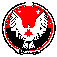 «КЕЗ ЁРОС» МУНИЦИПАЛ КЫЛДЫТЭТЛЭН АДМИНИСТРАЦИЕЗПОСТАНОВЛЕНИЕот 29 декабря 2017 года   									№  1620                                                                      пос. Кез	В соответствии с Трудовым Кодексом Российской Федерации, Законом Удмуртской Республики «О социальном партнерстве в Удмуртской Республике», в целях совершенствования и развития системы социального партнерства и регулирования социально – трудовых отношений в муниципальном образовании «Кезский район», ПОСТАНОВЛЯЮ:	1.Утвердить Дерендяеву Людмилу Владимировну, заместителя главы Администрации района по социальному развитию, Координатором стороны, представляющую Администрацию муниципального образования «Кезский район» в районной Территориальной трехсторонней комиссии по регулированию социально – трудовых отношений.	2.Утвердить состав стороны, представляющей Администрацию муниципального образования «Кезский район» в районной Территориальной трехсторонней комиссии по регулированию социально – трудовых отношений (приложение)	3.Считать утратившим силу Постановление № 190 от 11 марта 2010 года «О районной территориальной трехсторонней комиссии по регулированию социально – трудовых отношений».Глава муниципального образования«Кезский район»									И.О.БогдановПриложениек постановлению Администрации муниципального образования  «Кезский район»от 29 декабря 2017 года № 1620СОСТАВрайонной Территориальной трехсторонней комиссии по регулированию социально – трудовых отношений,представляющей Администрацию муниципального образования «Кезский район»Дерендяева Л.В. – зам. главы Администрации по социальному развитию, Координатор представляющий сторону Администрации района в районной Территориальной трехсторонней комиссии по регулированию социально – трудовых отношений.Члены комиссии:1.Иванова Л.А. – зам. главы Администрации по сельскому хозяйств - начальник Управления сельского  хозяйства и продовольствия Администрации муниципального образования  «Кезский район»2.Главатских О.В. – начальник Управления образованием Администрациимуниципального образования  «Кезский район»3.Трефилова В.В. – начальник Отдела культуры Администрациимуниципального образования «Кезский район»4.Селиверстова А.С. – начальник отдела правовой работы Администрациимуниципального образования "Кезский район".	                                            ______________________________